Not: 	1. Submitted project(s) will be archived on digital media for 2 years. The original will be delivered to the departmental archive. 2. The passing grade of the student will be calculated according to the measurement and evaluation system (midterm, project and final project).Lecturer: Name Surname / Title / Signature /  ../ ../ 20..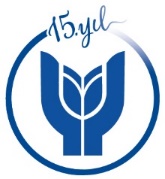 T.C. YAŞAR UNIVERSITY Faculty of Communication - New Media and Journalism Department2003 - WEB APPLICATIONS FOR NEW MEDIA - Project/Assignments/Home Work-Midterm and Final Assessment Criteria T.C. YAŞAR UNIVERSITY Faculty of Communication - New Media and Journalism Department2003 - WEB APPLICATIONS FOR NEW MEDIA - Project/Assignments/Home Work-Midterm and Final Assessment Criteria T.C. YAŞAR UNIVERSITY Faculty of Communication - New Media and Journalism Department2003 - WEB APPLICATIONS FOR NEW MEDIA - Project/Assignments/Home Work-Midterm and Final Assessment Criteria T.C. YAŞAR UNIVERSITY Faculty of Communication - New Media and Journalism Department2003 - WEB APPLICATIONS FOR NEW MEDIA - Project/Assignments/Home Work-Midterm and Final Assessment Criteria T.C. YAŞAR UNIVERSITY Faculty of Communication - New Media and Journalism Department2003 - WEB APPLICATIONS FOR NEW MEDIA - Project/Assignments/Home Work-Midterm and Final Assessment Criteria T.C. YAŞAR UNIVERSITY Faculty of Communication - New Media and Journalism Department2003 - WEB APPLICATIONS FOR NEW MEDIA - Project/Assignments/Home Work-Midterm and Final Assessment Criteria T.C. YAŞAR UNIVERSITY Faculty of Communication - New Media and Journalism Department2003 - WEB APPLICATIONS FOR NEW MEDIA - Project/Assignments/Home Work-Midterm and Final Assessment Criteria T.C. YAŞAR UNIVERSITY Faculty of Communication - New Media and Journalism Department2003 - WEB APPLICATIONS FOR NEW MEDIA - Project/Assignments/Home Work-Midterm and Final Assessment Criteria Student Name Surname and NoStudent Name Surname and NoASSESSMENT CRITERIAASSESSMENT CRITERIA1. Home Work(Details)2. Home Work(Details)3. Home Work(Details)4. Home Work(Details)5. Home Work(Details)Research and developmentResearch and development25%Working within the Criteria / Participation to the CourseWorking within the Criteria / Participation to the Course25%Idea and Coding of the Project / PresentationIdea and Coding of the Project / Presentation30%Timely Delivered / Accurate Format Timely Delivered / Accurate Format 20%Total Marks:Total Marks:100ASSESSMENT NOTES (If necessary):